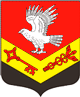 Муниципальное образование«ЗАНЕВСКОЕ   ГОРОДСКОЕ   ПОСЕЛЕНИЕ»Всеволожского муниципального района Ленинградской областиАДМИНИСТРАЦИЯПОСТАНОВЛЕНИЕ07.09.2018											  № 557д. ЗаневкаО внесении изменений в постановлениеадминистрации от 29.12.2017 № 917«Об утверждении Плана по противодействию коррупции  в органах местного самоуправлениямуниципального образования«Заневское городское поселение»Всеволожского муниципального районаЛенинградской области на 2018 годВ соответствии с пп. «б» п.3 Указа Президента Российской Федерации от 29 июня 2018 года № 378 «О Национальном плане противодействия коррупции на 2018 – 2020 годы», в целях обеспечения в соответствии с Национальным планом противодействия коррупции на 2018 – 2020 годы реализации предусмотренных им мероприятий, администрация  МО «Заневское городское поселение»ПОСТАНОВЛЯЕТ:1. Внести изменения в постановление администрации от 29.12.2017      № 917 «Об утверждении Плана по противодействию коррупции  в органах местного самоуправления муниципального образования «Заневское городское поселение» Всеволожского муниципального района Ленинградской области на 2018 год»:1.1. В наименовании постановления и далее по тексту постановления слова «план по противодействию коррупции в органах местного самоуправления муниципального образования «Заневское городское поселение» Всеволожского муниципального района Ленинградской области на 2018 год» заменить словами «план по противодействию коррупции в органах местного самоуправления муниципального образования «Заневское городское поселение» Всеволожского муниципального района Ленинградской области на 2018-2020 годы» (далее – план);1.2. Дополнить план пунктами 3.2.10, 3.2.11, 4.4 и 4.5 в редакции согласно приложению.2. Настоящее постановление вступает в силу с момента подписания.3. Контроль за исполнением настоящего постановления оставляю за собой.Глава администрации		А.В. ГердийПриложениек постановлению администрацииМО «Заневское городское поселение»»от _07.09.2018  № 557Дополнения в планпо противодействию коррупции в органах местного самоуправлениямуниципального образования «Заневское городское поселение» Всеволожского муниципального районаЛенинградской области на 2018-2020 годы№ п/пМероприятияСрок исполненияИсполнители3.2.10Обеспечение принятия мер по повышению эффективности контроля за соблюдением муниципальными служащими требований законодательства Российской Федерации о противодействии коррупции, касающихся предотвращения и урегулирования конфликта интересов, в том числе за привлечением муниципальных служащих к ответственности в случае их несоблюдения.В течениетекущего и последующегогодаСектор организационной и социальной работы3.2.11Обеспечение принятия мер по повышению эффективности кадровой работы в части, касающейся ведения личных дел муниципальных служащих, в том числе контроля за актуализацией сведений, содержащихся в анкетах, представляемых при назначении на должности муниципальной службы, об их родственниках и свойственниках в целях выявления возможного конфликта интересов.В течениетекущего и последующегогодаСектор организационной и социальной работы4.4Обеспечение повышения квалификации муниципальных служащих, в должностные обязанности которых входит участие в противодействии коррупции.ЕжегодноСектор организационной и социальной работы4.5Обеспечение обучения муниципальных служащих, впервые поступивших на муниципальную службу для замещения должностей, включенных в Перечень должностей, утвержденный решением совета депутатов МО «Заневское городское поселение», по образовательным программам в области противодействия коррупции.По мере необходимостиСектор организационной и социальной работы